NOTAS DE GESTIÓN ADMINISTRATIVA1. Introducción:La Unidad de Televisión de Guanajuato conforme al artículo 4° de su decreto de reestructuración, la “UTEG” tiene dentro de sus objetivos, el de producir programas con alta calidad audiovisual que reflejen el apego al entorno regional y que sirvan para posicionar ante la audiencia una propuesta de alternativa de servicio público; así como ofrecer programas que informen, estimulen, entretengan, y diversifican plataformas  de ideas.2. Describir el panorama Económico y Financiero:N/A3. Autorización e Historia:a) Fecha de creación del ente.27 de abril de 1983 decreto número 33 de fecha 26 de abril de 1983  b) Principales cambios en su estructura.Se reestructura la Organización Interna Decreto Gubernativo Número 289 del 12 de Septiembre del 2006 y se modifica el Decreto  Gubernativo Número 290 de fecha 12 de Septiembre del 2006.4. Organización y Objeto Social:a) Objeto social.Ofrecer programas que informen, entretengan y eduquen, coadyuvando el fortalecimiento de la participación democrática de la sociedad, garantizando mecanismos de acceso público en la programación.b) Principal actividad.Producir programas con alta calidad audiovisual que reflejen el apego al entorno regional y que sirvan para posicionar ante la audiencia una propuesta de alternativa de servicio público; así como ofrecer programas que informen, estimulen, entretengan, y diversifican plataformas  de ideas. c) Ejercicio fiscal.Año 2014.  d) Régimen jurídico.Unidad de Televisión de  Guanajuato.         Administración Pública Estatal en General.e) Consideraciones fiscales del ente:Retención de SalariosRetenedor de HonorariosRetención de ArrendamientoIVARetención impuesto cedularf) Estructura organizacional básica. NOTA: ORGANIGRAMA ACTUALIZADO AL 30/09/2014.g) Fideicomisos, mandatos y análogos de los cuales es fideicomitente o fiduciario.N/A5. Bases de Preparación de los Estados Financieros:a) Si se ha observado la normatividad emitida por el CONAC y las disposiciones legales aplicables.Las Bases de Preparación de los Estados Financieros observan en cierta medida la normatividad emitida por el CONAC y las disposiciones legales aplicables.b) La normatividad aplicada para el reconocimiento, valuación y revelación de los diferentes rubros de la información financiera, así como las bases de medición utilizadas para la elaboración de los estados financieros; por ejemplo: costo histórico, valor de realización, valor razonable, valor de recuperación o cualquier otro método empleado y los criterios de aplicación de los mismos.Las Bases de Preparación de los Estados Financieros observan en cierta medida la normatividad aplicada para el reconocimiento, valuación y revelación de los diferentes rubros de la información financiera, así como las bases de medición utilizadas para la elaboración de los estados financieros; por ejemplo: costo histórico, valor de realización, valor razonable, valor de recuperación o cualquier otro método empleado y los criterios de aplicación de los mismos.c) Postulados básicos.Las Bases de Preparación de los Estados Financieros aplican los Postulados Básicos de Registro Contable, el devengo del ingreso, entre otros, aún se encuentra en fase de desarrollo de los diferentes rubros de la información financiera.d) Normatividad supletoria.N/Ae) Para las entidades que por primera vez estén implementando la base devengado de acuerdo a la Ley de Contabilidad, deberán:‐Revelar las nuevas políticas de reconocimiento:N/A‐Plan de implementación:N/A‐Revelar los cambios en las políticas, la clasificación y medición de las mismas, así como su impacto en la información financiera:Firmar los  EEFF de los ODEs solicitados por el CONAC publicados en el DOF y PO.	‐Presentar los últimos estados financieros con la normatividad anteriormente utilizada con las nuevas políticas para fines de comparación en la transición a la base devengado.6. Políticas de Contabilidad Significativas:a) Actualización:N/A_____________________________________________________________________________________________________________________________________________________________________________________________________________________________________________________________b) Informar sobre la realización de operaciones en el extranjero y de sus efectos en la información financiera gubernamental:N/A_____________________________________________________________________________________________________________________________________________________________________________________________________________________________________________________________c) Método de valuación de la inversión en acciones de Compañías subsidiarias no consolidadas y asociadas:N/A_____________________________________________________________________________________________________________________________________________________________________________________________________________________________________________________________d) Sistema y método de valuación de inventarios y costo de lo vendido:N/A_____________________________________________________________________________________________________________________________________________________________________________________________________________________________________________________________e) Beneficios a empleados:N/A_____________________________________________________________________________________________________________________________________________________________________________________________________________________________________________________________f) Provisiones:N/A_____________________________________________________________________________________________________________________________________________________________________________________________________________________________________________________________g) Reservas:N/A_____________________________________________________________________________________________________________________________________________________________________________________________________________________________________________________________h) Cambios en políticas contables y corrección de errores junto con la revelación de los efectos que se tendrá en la información financiera del ente público, ya sea retrospectivos o prospectivos:Los Organismos Descentralizados, a partir del ejercicio fiscal 2011 han venido presentando la nueva estructura de registro contable y presupuestal normada por el CONAC. Asimismo, las guías contabilizadoras, la matriz de conversión y los nuevos procesos de Registro que de ellas emanan han sido aplicadas en el SIHP.i) Reclasificaciones:N/A_____________________________________________________________________________________________________________________________________________________________________________________________________________________________________________________________j) Depuración y cancelación de saldos:N/A_____________________________________________________________________________________________________________________________________________________________________________________________________________________________________________________________7. Posición en Moneda Extranjera y Protección por Riesgo Cambiario:a) Activos en moneda extranjera:N/A_____________________________________________________________________________________________________________________________________________________________________________________________________________________________________________________________b) Pasivos en moneda extranjera:N/A_____________________________________________________________________________________________________________________________________________________________________________________________________________________________________________________________c) Posición en moneda extranjera:N/A_____________________________________________________________________________________________________________________________________________________________________________________________________________________________________________________________d) Tipo de cambio:N/A_____________________________________________________________________________________________________________________________________________________________________________________________________________________________________________________________e) Equivalente en moneda nacional:N/A_____________________________________________________________________________________________________________________________________________________________________________________________________________________________________________________________Lo anterior por cada tipo de moneda extranjera que se encuentre en los rubros de activo y pasivo.Adicionalmente se informará sobre los métodos de protección de riesgo por variaciones en el tipo de cambio.8. Reporte Analítico del Activo:a) Vida útil o porcentajes de depreciación, deterioro o amortización utilizados en los diferentes tipos de activos:N/A_____________________________________________________________________________________________________________________________________________________________________________________________________________________________________________________________b) Cambios en el porcentaje de depreciación o valor residual de los activos:De conformidad con la norma de CONAC y los alcances del SIHP, actualmente sólo pueden considerarse las 40 clases de activos vigentes. c) Importe de los gastos capitalizados en el ejercicio, tanto financieros como de investigación y desarrollo:N/A_____________________________________________________________________________________________________________________________________________________________________________________________________________________________________________________________d) Riegos por tipo de cambio o tipo de interés de las inversiones financieras:N/A_____________________________________________________________________________________________________________________________________________________________________________________________________________________________________________________________e) Valor activado en el ejercicio de los bienes construidos por la entidad:N/A_____________________________________________________________________________________________________________________________________________________________________________________________________________________________________________________________f) Otras circunstancias de carácter significativo que afecten el activo, tales como bienes en garantía, señalados en embargos, litigios, títulos de inversiones entregados en garantías, baja significativa del valor de inversiones financieras, etc.:N/A_____________________________________________________________________________________________________________________________________________________________________________________________________________________________________________________________g) Desmantelamiento de Activos, procedimientos, implicaciones, efectos contables:N/A_____________________________________________________________________________________________________________________________________________________________________________________________________________________________________________________________h) Administración de activos; planeación con el objetivo de que el ente los utilice de manera más efectiva:N/A_____________________________________________________________________________________________________________________________________________________________________________________________________________________________________________________________Adicionalmente, se deben incluir las explicaciones de las principales variaciones en el activo, en cuadros comparativos como sigue:a) Inversiones en valores:Inversión diaria en papel gubernamental Banorte y certificados STERGOB en Santander. b) Patrimonio de Organismos descentralizados de Control Presupuestario Indirecto:N/A_____________________________________________________________________________________________________________________________________________________________________________________________________________________________________________________________c) Inversiones en empresas de participación mayoritaria:N/A_____________________________________________________________________________________________________________________________________________________________________________________________________________________________________________________________d) Inversiones en empresas de participación minoritaria:N/A_____________________________________________________________________________________________________________________________________________________________________________________________________________________________________________________________e) Patrimonio de organismos descentralizados de control presupuestario directo, según corresponda:N/A_____________________________________________________________________________________________________________________________________________________________________________________________________________________________________________________________9. Fideicomisos, Mandatos y Análogos:a) Por ramo administrativo que los reporta:N/A_____________________________________________________________________________________________________________________________________________________________________________________________________________________________________________________________b) Enlistar los de mayor monto de disponibilidad, relacionando aquéllos que conforman el 80% de las disponibilidades:N/A_____________________________________________________________________________________________________________________________________________________________________________________________________________________________________________________________10. Reporte de la Recaudación:a) Análisis del comportamiento de la recaudación correspondiente al ente público o cualquier tipo de ingreso, de forma separada los ingresos locales de los federales:En el ingreso presupuestal se terminó con un recaudado del 80.80 % al tercer trimestre de 2014, se considera aceptable porque se cumplió con el pronóstico de ingresos, además de cumplir con las metas institucionales en ese periodo y atendiendo a los lineamientos de racionalidad y austeridad para el presente ejercicio.En el ingreso propio se terminó con un recaudado del 80.52 % al mismo periodo, se considera aceptable, porque se cumplió con el pronóstico de ingresos, además de cumplir con las metas institucionales en ese periodo y atendiendo a los lineamientos de racionalidad y austeridad para el presente ejercicio. Además de que algunos convenios de ventas de servicios, se firmarán hasta trimestres posteriores.b) Proyección de la recaudación e ingresos en el mediano plazo:Seguir con esta tendencia de recaudación para cumplir oportunamente con las metas en este organismo, sin olvidar los lineamientos de austeridad y racionalidad de los recursos.11. Información sobre la Deuda y el Reporte Analítico de la Deuda:a) Utilizar al menos los siguientes indicadores: deuda respecto al PIB y deuda respecto a la recaudación tomando, como mínimo, un período igual o menor a 5 años.b) Información de manera agrupada por tipo de valor gubernamental o instrumento financiero en la que se considere intereses, comisiones, tasa, perfil de vencimiento y otros gastos de la deuda.* Se anexara la información en las notas de desglose.12. Calificaciones otorgadas:Informar, tanto del ente público como cualquier transacción realizada, que haya sido sujeta a una calificación crediticia:N/A_____________________________________________________________________________________________________________________________________________________________________________________________________________________________________________________________13. Proceso de Mejora:Se informará de:a) Principales Políticas de control interno:N/A___________________________________________________________________________________________________________________________________________________________________________________________________________________________________________________________________________________________________________________________________________________________________________________________________________________________________________b) Medidas de desempeño financiero, metas y alcance:Programa Operativo Anual (POA)14. Información por Segmentos:Cuando se considere necesario se podrá revelar la información financiera de manera segmentada debido a la diversidad de las actividades y operaciones que realizan los entes públicos, ya que la misma proporciona información acerca de las diferentes actividades operativas en las cuales participa, de los productos o servicios que maneja, de las diferentes áreas geográficas, de los grupos homogéneos con el objetivo de entender el desempeño del ente, evaluar mejor los riesgos y beneficios del mismo; y entenderlo como un todo y sus partes integrantes.Consecuentemente, esta información contribuye al análisis más preciso de la situación financiera, grados y fuentes de riesgo y crecimiento potencial de negocio.N/A15. Eventos Posteriores al Cierre:El ente público informará el efecto en sus estados financieros de aquellos hechos ocurridos en el período posterior al que informa, que proporcionan mayor evidencia sobre eventos que le afectan  económicamente y que no se conocían a la fecha de cierre.N/A16. Partes Relacionadas:Se debe establecer por escrito que no existen partes relacionadas que pudieran ejercer influencia significativa sobre la toma de decisiones financieras y operativas:No existen partes relacionadas que pudieran ejercer influencia significativa sobre la toma de decisiones financieras y operativas.17. Responsabilidad sobre la presentación razonable de los Estados Financieros:Los Estados Financieros deberán estar rubricados en cada página de los mismos e incluir al final la siguiente leyenda: “Bajo protesta de decir verdad declaramos que los Estados Financieros y sus notas, son razonablemente correctos y son responsabilidad del emisor”.RecomendacionesBajo protesta de decir verdad, declaramos que los Estados Financieros y sus Notas son razonablemente correctos y son responsabilidad del emisor.          Director General                                                                               Directora Administrativa                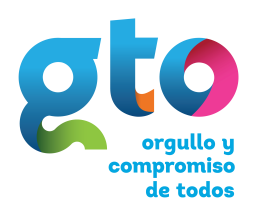 